PRAKATAAlhamdulilllah, Terima kasih kepada rakan-rakan guru dan team sumberpendidikan kerana menyediakan RPT 2023/2024 untuk kegunaan guru-guru di Malaysia.
Muaturun Percuma…
 **DILARANG UNTUK MENGAMBIL SEBARANG BENTUK DAN JENIS KEUNTUNGAN DARIPADA PIHAK KAMI DAN WEB INI SAMA ADA SECARA LANGSUNG ATAU TIDAK LANGSUNG.**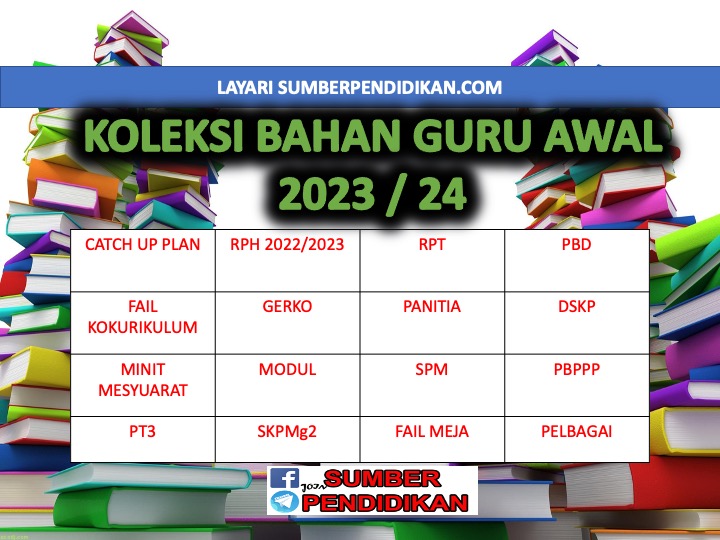 Dokumen Standard Kurikulum dan PentaksiranDan Kerja LapanganKURIKULUM STANDARD SEKOLAH MENENGAHRANCANGAN  PELAJARAN TAHUNAN GEOGRAFI TINGKATAN 22023/2024KEMAHIRAN GEOGRAFI2.0 GEOGRAFI FIZIKAL: BENTUK MUKA BUMI DAN SALIRAN3.0 KERJA LAPANGANMINGGU/TARIKHSTANDARD KANDUNGANSTANDARD PEMBELAJARANSTANDARD PRESTASISTANDARD PRESTASICADANGAN AKTIVITIELEMEN MERENTAS KURIKULUM(EMK)STRATEGI PdPcMINGGU/TARIKHSTANDARD KANDUNGANSTANDARD PEMBELAJARANTAHAP PENGUASAANTAFSIRANCADANGAN AKTIVITIELEMEN MERENTAS KURIKULUM(EMK)STRATEGI PdPcMINGGU 1KUMPULAN A19 Mac – 23 Mac 2024KUMPULAN B20 Mac – 24 Mac 2024MINGGU 2KUMPULAN A26 Mac – 30 Mac 2023KUMPULAN B27 Mac – 31 Mac 2023KUMPULAN A2 April – 6 April 2023KUMPULAN B3 April – 7 April 20231.1 Skala      dan JarakMurid boleh: 1.1.1 Menyatakan jarak mutlak, jarak relatif,  skala penyata, skala lurus dan pecahan wakilan.  1.1.2 Menerangkan  jarak mutlak, jarak relatif,  skala penyata, skala lurus dan pecahan wakilan.  1.1.3 Menggunakan skala penyata, skala lurus dan pecahan wakilan untuk menentukan jarak sebenar. 1.1.4 Menentukan jarak sebenar berpandukan skala pada peta.1Menamakan jenis skala dan jenis jarak.Membincangkan jarak relatif dan jarak mutlak dari  rumah murid ke sekolah. Mengukur jarak antara makmal dengan kantin sekolah. Menunjuk cara mengukur jarak dengan menggunakan skala lurus.  Kelestarian Global, TMK , Kreativiti dan InovasiSains dan teknologiNilai murniPembarisPita ukurJangka tolokLembaran kerjaPelan sekolahPeta lakarBuku teks Geografi Tingkatan 2 Peta i-thinkFrog VLEMINGGU 1KUMPULAN A19 Mac – 23 Mac 2024KUMPULAN B20 Mac – 24 Mac 2024MINGGU 2KUMPULAN A26 Mac – 30 Mac 2023KUMPULAN B27 Mac – 31 Mac 2023KUMPULAN A2 April – 6 April 2023KUMPULAN B3 April – 7 April 20231.1 Skala      dan JarakMurid boleh: 1.1.1 Menyatakan jarak mutlak, jarak relatif,  skala penyata, skala lurus dan pecahan wakilan.  1.1.2 Menerangkan  jarak mutlak, jarak relatif,  skala penyata, skala lurus dan pecahan wakilan.  1.1.3 Menggunakan skala penyata, skala lurus dan pecahan wakilan untuk menentukan jarak sebenar. 1.1.4 Menentukan jarak sebenar berpandukan skala pada peta.2Menjelaskan jenis skala dan jenis jarak.Membincangkan jarak relatif dan jarak mutlak dari  rumah murid ke sekolah. Mengukur jarak antara makmal dengan kantin sekolah. Menunjuk cara mengukur jarak dengan menggunakan skala lurus.  Kelestarian Global, TMK , Kreativiti dan InovasiSains dan teknologiNilai murniPembarisPita ukurJangka tolokLembaran kerjaPelan sekolahPeta lakarBuku teks Geografi Tingkatan 2 Peta i-thinkFrog VLEMINGGU 1KUMPULAN A19 Mac – 23 Mac 2024KUMPULAN B20 Mac – 24 Mac 2024MINGGU 2KUMPULAN A26 Mac – 30 Mac 2023KUMPULAN B27 Mac – 31 Mac 2023KUMPULAN A2 April – 6 April 2023KUMPULAN B3 April – 7 April 20231.1 Skala      dan JarakMurid boleh: 1.1.1 Menyatakan jarak mutlak, jarak relatif,  skala penyata, skala lurus dan pecahan wakilan.  1.1.2 Menerangkan  jarak mutlak, jarak relatif,  skala penyata, skala lurus dan pecahan wakilan.  1.1.3 Menggunakan skala penyata, skala lurus dan pecahan wakilan untuk menentukan jarak sebenar. 1.1.4 Menentukan jarak sebenar berpandukan skala pada peta.3Menunjuk cara menggunakan skala untuk menentukan jarak.Membincangkan jarak relatif dan jarak mutlak dari  rumah murid ke sekolah. Mengukur jarak antara makmal dengan kantin sekolah. Menunjuk cara mengukur jarak dengan menggunakan skala lurus.  Kelestarian Global, TMK , Kreativiti dan InovasiSains dan teknologiNilai murniPembarisPita ukurJangka tolokLembaran kerjaPelan sekolahPeta lakarBuku teks Geografi Tingkatan 2 Peta i-thinkFrog VLEMINGGU 1KUMPULAN A19 Mac – 23 Mac 2024KUMPULAN B20 Mac – 24 Mac 2024MINGGU 2KUMPULAN A26 Mac – 30 Mac 2023KUMPULAN B27 Mac – 31 Mac 2023KUMPULAN A2 April – 6 April 2023KUMPULAN B3 April – 7 April 20231.1 Skala      dan JarakMurid boleh: 1.1.1 Menyatakan jarak mutlak, jarak relatif,  skala penyata, skala lurus dan pecahan wakilan.  1.1.2 Menerangkan  jarak mutlak, jarak relatif,  skala penyata, skala lurus dan pecahan wakilan.  1.1.3 Menggunakan skala penyata, skala lurus dan pecahan wakilan untuk menentukan jarak sebenar. 1.1.4 Menentukan jarak sebenar berpandukan skala pada peta.4Membezakan penggunaan  skala penyata, skala lurus dan pecahan wakilan untuk menentukan jarak sebenar.Membincangkan jarak relatif dan jarak mutlak dari  rumah murid ke sekolah. Mengukur jarak antara makmal dengan kantin sekolah. Menunjuk cara mengukur jarak dengan menggunakan skala lurus.  Kelestarian Global, TMK , Kreativiti dan InovasiSains dan teknologiNilai murniPembarisPita ukurJangka tolokLembaran kerjaPelan sekolahPeta lakarBuku teks Geografi Tingkatan 2 Peta i-thinkFrog VLEMINGGU 1KUMPULAN A19 Mac – 23 Mac 2024KUMPULAN B20 Mac – 24 Mac 2024MINGGU 2KUMPULAN A26 Mac – 30 Mac 2023KUMPULAN B27 Mac – 31 Mac 2023KUMPULAN A2 April – 6 April 2023KUMPULAN B3 April – 7 April 20231.1 Skala      dan JarakMurid boleh: 1.1.1 Menyatakan jarak mutlak, jarak relatif,  skala penyata, skala lurus dan pecahan wakilan.  1.1.2 Menerangkan  jarak mutlak, jarak relatif,  skala penyata, skala lurus dan pecahan wakilan.  1.1.3 Menggunakan skala penyata, skala lurus dan pecahan wakilan untuk menentukan jarak sebenar. 1.1.4 Menentukan jarak sebenar berpandukan skala pada peta.5Menentukan jarak antara dua tempat pada peta berdasarkan nisbah skala yang berbeza.Membincangkan jarak relatif dan jarak mutlak dari  rumah murid ke sekolah. Mengukur jarak antara makmal dengan kantin sekolah. Menunjuk cara mengukur jarak dengan menggunakan skala lurus.  Kelestarian Global, TMK , Kreativiti dan InovasiSains dan teknologiNilai murniPembarisPita ukurJangka tolokLembaran kerjaPelan sekolahPeta lakarBuku teks Geografi Tingkatan 2 Peta i-thinkFrog VLEMINGGU 1KUMPULAN A19 Mac – 23 Mac 2024KUMPULAN B20 Mac – 24 Mac 2024MINGGU 2KUMPULAN A26 Mac – 30 Mac 2023KUMPULAN B27 Mac – 31 Mac 2023KUMPULAN A2 April – 6 April 2023KUMPULAN B3 April – 7 April 20231.1 Skala      dan JarakMurid boleh: 1.1.1 Menyatakan jarak mutlak, jarak relatif,  skala penyata, skala lurus dan pecahan wakilan.  1.1.2 Menerangkan  jarak mutlak, jarak relatif,  skala penyata, skala lurus dan pecahan wakilan.  1.1.3 Menggunakan skala penyata, skala lurus dan pecahan wakilan untuk menentukan jarak sebenar. 1.1.4 Menentukan jarak sebenar berpandukan skala pada peta.6Mencadangkan idea perjalanan ke sesuatu destinasi dengan menggunakankan peta berdasarkan skala dan jarak.Membincangkan jarak relatif dan jarak mutlak dari  rumah murid ke sekolah. Mengukur jarak antara makmal dengan kantin sekolah. Menunjuk cara mengukur jarak dengan menggunakan skala lurus.  Kelestarian Global, TMK , Kreativiti dan InovasiSains dan teknologiNilai murniPembarisPita ukurJangka tolokLembaran kerjaPelan sekolahPeta lakarBuku teks Geografi Tingkatan 2 Peta i-thinkFrog VLEMINGGU/TARIKHSTANDARD KANDUNGANSTANDARD PEMBELAJARANSTANDARD PRESTASISTANDARD PRESTASICADANGAN AKTIVITIELEMEN MERENTAS KURIKULUM(EMK)STRATEGI PdPcMINGGU/TARIKHSTANDARD KANDUNGANSTANDARD PEMBELAJARANTAHAP PENGUASAANTAFSIRANCADANGAN AKTIVITIELEMEN MERENTAS KURIKULUM(EMK)STRATEGI PdPcMINGGU 4KUMPULAN A9 April – 13 April 2023KUMPULAN B10 April – 14 April 2023MINGGU 5KUMPULAN A16 April – 20 AprilKUMPULAN B17 April – 21 AprilMINGGU 6KUMPULAN A30 April – 4 Mei 2023KUMPULAN B1 Mei – 5 Mei 20231.2 Peta TopografiMurid boleh:  1.2.1 Menyatakan maksud peta topografi. 1.2.2 Mengenal pasti garisan timuran dan garisan utaraan dalam peta topografi. 1.2.3 Menyatakan  rujukan grid. 1.2.4 Menerangkan perbezaan kegunaan rujukan grid 4 angka dan 6 angka. 1.2.5 Menunjuk cara membaca rujukan grid 4 angka dan 6 angka untuk menentukan kedudukan  dalam peta topografi. 1.2.6 Menganalisis hubung kait ciri pandang darat  fizikal dan ciri pandang darat budaya dalam peta topografi. 1.2.7 Mentafsir  peta topografi secara keseluruhan. 1Menyenaraikan maklumat  yang terdapat dalam peta topografi.Menunjuk cara menentukan kedudukan dengan menggunakan rujukan grid berdasarkan peta topografi. Perbincangan untuk mengenal pasti awasa yang terdapat dalam peta topografiKelestarian Global, TMK , Kreativiti dan InovasiKelestarian alam sekitarSains dan teknologiPeta topografiGambar ciri budaya dan ciri fizikalLembaran kerjaBuku teks Geografi Tingkatan2I-thinkFrog VLEMINGGU 4KUMPULAN A9 April – 13 April 2023KUMPULAN B10 April – 14 April 2023MINGGU 5KUMPULAN A16 April – 20 AprilKUMPULAN B17 April – 21 AprilMINGGU 6KUMPULAN A30 April – 4 Mei 2023KUMPULAN B1 Mei – 5 Mei 20231.2 Peta TopografiMurid boleh:  1.2.1 Menyatakan maksud peta topografi. 1.2.2 Mengenal pasti garisan timuran dan garisan utaraan dalam peta topografi. 1.2.3 Menyatakan  rujukan grid. 1.2.4 Menerangkan perbezaan kegunaan rujukan grid 4 angka dan 6 angka. 1.2.5 Menunjuk cara membaca rujukan grid 4 angka dan 6 angka untuk menentukan kedudukan  dalam peta topografi. 1.2.6 Menganalisis hubung kait ciri pandang darat  fizikal dan ciri pandang darat budaya dalam peta topografi. 1.2.7 Mentafsir  peta topografi secara keseluruhan. 2Menjelaskan cara membaca rujukan grid 4 angka dan 6 angka  dalam peta topografiMenunjuk cara menentukan kedudukan dengan menggunakan rujukan grid berdasarkan peta topografi. Perbincangan untuk mengenal pasti awasa yang terdapat dalam peta topografiKelestarian Global, TMK , Kreativiti dan InovasiKelestarian alam sekitarSains dan teknologiPeta topografiGambar ciri budaya dan ciri fizikalLembaran kerjaBuku teks Geografi Tingkatan2I-thinkFrog VLEMINGGU 4KUMPULAN A9 April – 13 April 2023KUMPULAN B10 April – 14 April 2023MINGGU 5KUMPULAN A16 April – 20 AprilKUMPULAN B17 April – 21 AprilMINGGU 6KUMPULAN A30 April – 4 Mei 2023KUMPULAN B1 Mei – 5 Mei 20231.2 Peta TopografiMurid boleh:  1.2.1 Menyatakan maksud peta topografi. 1.2.2 Mengenal pasti garisan timuran dan garisan utaraan dalam peta topografi. 1.2.3 Menyatakan  rujukan grid. 1.2.4 Menerangkan perbezaan kegunaan rujukan grid 4 angka dan 6 angka. 1.2.5 Menunjuk cara membaca rujukan grid 4 angka dan 6 angka untuk menentukan kedudukan  dalam peta topografi. 1.2.6 Menganalisis hubung kait ciri pandang darat  fizikal dan ciri pandang darat budaya dalam peta topografi. 1.2.7 Mentafsir  peta topografi secara keseluruhan. 3Menggunakan rujukan grid 4 angka dan rujukan grid 6 angka untuk menentukan kedudukan  dalam peta topografi.Menunjuk cara menentukan kedudukan dengan menggunakan rujukan grid berdasarkan peta topografi. Perbincangan untuk mengenal pasti awasa yang terdapat dalam peta topografiKelestarian Global, TMK , Kreativiti dan InovasiKelestarian alam sekitarSains dan teknologiPeta topografiGambar ciri budaya dan ciri fizikalLembaran kerjaBuku teks Geografi Tingkatan2I-thinkFrog VLEMINGGU 4KUMPULAN A9 April – 13 April 2023KUMPULAN B10 April – 14 April 2023MINGGU 5KUMPULAN A16 April – 20 AprilKUMPULAN B17 April – 21 AprilMINGGU 6KUMPULAN A30 April – 4 Mei 2023KUMPULAN B1 Mei – 5 Mei 20231.2 Peta TopografiMurid boleh:  1.2.1 Menyatakan maksud peta topografi. 1.2.2 Mengenal pasti garisan timuran dan garisan utaraan dalam peta topografi. 1.2.3 Menyatakan  rujukan grid. 1.2.4 Menerangkan perbezaan kegunaan rujukan grid 4 angka dan 6 angka. 1.2.5 Menunjuk cara membaca rujukan grid 4 angka dan 6 angka untuk menentukan kedudukan  dalam peta topografi. 1.2.6 Menganalisis hubung kait ciri pandang darat  fizikal dan ciri pandang darat budaya dalam peta topografi. 1.2.7 Mentafsir  peta topografi secara keseluruhan. 4Mengesan hubung kait ciri pandang darat fizikal dan ciri pandang darat budaya  dalam peta topografi.Menunjuk cara menentukan kedudukan dengan menggunakan rujukan grid berdasarkan peta topografi. Perbincangan untuk mengenal pasti awasa yang terdapat dalam peta topografiKelestarian Global, TMK , Kreativiti dan InovasiKelestarian alam sekitarSains dan teknologiPeta topografiGambar ciri budaya dan ciri fizikalLembaran kerjaBuku teks Geografi Tingkatan2I-thinkFrog VLEMINGGU 4KUMPULAN A9 April – 13 April 2023KUMPULAN B10 April – 14 April 2023MINGGU 5KUMPULAN A16 April – 20 AprilKUMPULAN B17 April – 21 AprilMINGGU 6KUMPULAN A30 April – 4 Mei 2023KUMPULAN B1 Mei – 5 Mei 20231.2 Peta TopografiMurid boleh:  1.2.1 Menyatakan maksud peta topografi. 1.2.2 Mengenal pasti garisan timuran dan garisan utaraan dalam peta topografi. 1.2.3 Menyatakan  rujukan grid. 1.2.4 Menerangkan perbezaan kegunaan rujukan grid 4 angka dan 6 angka. 1.2.5 Menunjuk cara membaca rujukan grid 4 angka dan 6 angka untuk menentukan kedudukan  dalam peta topografi. 1.2.6 Menganalisis hubung kait ciri pandang darat  fizikal dan ciri pandang darat budaya dalam peta topografi. 1.2.7 Mentafsir  peta topografi secara keseluruhan. 5Membahaskan hubung kait  ciri pandang darat fizikal dan ciri pandang darat budaya dalam peta topografi secara keseluruhan.Menunjuk cara menentukan kedudukan dengan menggunakan rujukan grid berdasarkan peta topografi. Perbincangan untuk mengenal pasti awasa yang terdapat dalam peta topografiKelestarian Global, TMK , Kreativiti dan InovasiKelestarian alam sekitarSains dan teknologiPeta topografiGambar ciri budaya dan ciri fizikalLembaran kerjaBuku teks Geografi Tingkatan2I-thinkFrog VLEMINGGU 4KUMPULAN A9 April – 13 April 2023KUMPULAN B10 April – 14 April 2023MINGGU 5KUMPULAN A16 April – 20 AprilKUMPULAN B17 April – 21 AprilMINGGU 6KUMPULAN A30 April – 4 Mei 2023KUMPULAN B1 Mei – 5 Mei 20231.2 Peta TopografiMurid boleh:  1.2.1 Menyatakan maksud peta topografi. 1.2.2 Mengenal pasti garisan timuran dan garisan utaraan dalam peta topografi. 1.2.3 Menyatakan  rujukan grid. 1.2.4 Menerangkan perbezaan kegunaan rujukan grid 4 angka dan 6 angka. 1.2.5 Menunjuk cara membaca rujukan grid 4 angka dan 6 angka untuk menentukan kedudukan  dalam peta topografi. 1.2.6 Menganalisis hubung kait ciri pandang darat  fizikal dan ciri pandang darat budaya dalam peta topografi. 1.2.7 Mentafsir  peta topografi secara keseluruhan. 6Menjana idea dengan mencadangkan contoh pembangunan yang boleh dimajukan di awasan yang ditafsir berdasarkan pandang darat fizikal dan pandang darat budaya dalam peta topografi.Menunjuk cara menentukan kedudukan dengan menggunakan rujukan grid berdasarkan peta topografi. Perbincangan untuk mengenal pasti awasa yang terdapat dalam peta topografiKelestarian Global, TMK , Kreativiti dan InovasiKelestarian alam sekitarSains dan teknologiPeta topografiGambar ciri budaya dan ciri fizikalLembaran kerjaBuku teks Geografi Tingkatan2I-thinkFrog VLEMINGGU/TARIKHSTANDARD KANDUNGANSTANDARD PEMBELAJARANSTANDARD PRESTASISTANDARD PRESTASICADANGAN AKTIVITIELEMEN MERENTAS KURIKULUM(EMK)STRATEGI PdPcMINGGU/TARIKHSTANDARD KANDUNGANSTANDARD PEMBELAJARANTAHAP PENGUASAANTAFSIRANCADANGAN AKTIVITIELEMEN MERENTAS KURIKULUM(EMK)STRATEGI PdPcMINGGU 7KUMPULAN A7 Mei – 11 Mei 2023KUMPULAN B8 Mei – 12 Mei 2023KUMPULAN A14 Mei – 18 Mei 2023KUMPULAN B15 Mei – 19 Mei 2023MINGGU 9KUMPULAN A21 Mei – 25 Mei 2023KUMPULAN B22 Mei – 26 Mei 20232.1 Pengaruh Pergerakan Bumi Terhadap Cuaca     dan IklimMurid boleh:  2.1.1 Mengenal pasti dua cara pergerakan bumi. 2.1.2 Menerangkan tentang putaran bumi dan peredaran bumi.  2.1.3 Menunjukkan kesan putaran bumi. 2.1.4 Menunjukkan kesan peredaran bumi. 2.1.5 Membahaskan  kesan pergerakan bumi terhadap cuaca dan iklim.1Menyatakan cara pergerakan bumi.Simulasi tentang jenis pergerakan bumi.Membina peta pemikiran atau peta minda untuk merumuskan tentang pengaruh pergerakan bumi terhadap cuaca dan iklim.Membina model pergerakan bumiKelestarian Global, TMK , Kreativiti dan InovasiKelestarian alam sekitarNilai murni Sains dan teknologiLembaran kerjaGlobSlide power pointKertas A4 Gambar 4 musim Buku teks Geografi Tingkatan 2 I-thinkFrog VLEMINGGU 7KUMPULAN A7 Mei – 11 Mei 2023KUMPULAN B8 Mei – 12 Mei 2023KUMPULAN A14 Mei – 18 Mei 2023KUMPULAN B15 Mei – 19 Mei 2023MINGGU 9KUMPULAN A21 Mei – 25 Mei 2023KUMPULAN B22 Mei – 26 Mei 20232.1 Pengaruh Pergerakan Bumi Terhadap Cuaca     dan IklimMurid boleh:  2.1.1 Mengenal pasti dua cara pergerakan bumi. 2.1.2 Menerangkan tentang putaran bumi dan peredaran bumi.  2.1.3 Menunjukkan kesan putaran bumi. 2.1.4 Menunjukkan kesan peredaran bumi. 2.1.5 Membahaskan  kesan pergerakan bumi terhadap cuaca dan iklim.2Menjelaskan putaran bumi dan peredaran bumi.Simulasi tentang jenis pergerakan bumi.Membina peta pemikiran atau peta minda untuk merumuskan tentang pengaruh pergerakan bumi terhadap cuaca dan iklim.Membina model pergerakan bumiKelestarian Global, TMK , Kreativiti dan InovasiKelestarian alam sekitarNilai murni Sains dan teknologiLembaran kerjaGlobSlide power pointKertas A4 Gambar 4 musim Buku teks Geografi Tingkatan 2 I-thinkFrog VLEMINGGU 7KUMPULAN A7 Mei – 11 Mei 2023KUMPULAN B8 Mei – 12 Mei 2023KUMPULAN A14 Mei – 18 Mei 2023KUMPULAN B15 Mei – 19 Mei 2023MINGGU 9KUMPULAN A21 Mei – 25 Mei 2023KUMPULAN B22 Mei – 26 Mei 20232.1 Pengaruh Pergerakan Bumi Terhadap Cuaca     dan IklimMurid boleh:  2.1.1 Mengenal pasti dua cara pergerakan bumi. 2.1.2 Menerangkan tentang putaran bumi dan peredaran bumi.  2.1.3 Menunjukkan kesan putaran bumi. 2.1.4 Menunjukkan kesan peredaran bumi. 2.1.5 Membahaskan  kesan pergerakan bumi terhadap cuaca dan iklim.3Menunjuk cara salah satu kesan yang berlaku apabila bumi bergerak.Simulasi tentang jenis pergerakan bumi.Membina peta pemikiran atau peta minda untuk merumuskan tentang pengaruh pergerakan bumi terhadap cuaca dan iklim.Membina model pergerakan bumiKelestarian Global, TMK , Kreativiti dan InovasiKelestarian alam sekitarNilai murni Sains dan teknologiLembaran kerjaGlobSlide power pointKertas A4 Gambar 4 musim Buku teks Geografi Tingkatan 2 I-thinkFrog VLEMINGGU 7KUMPULAN A7 Mei – 11 Mei 2023KUMPULAN B8 Mei – 12 Mei 2023KUMPULAN A14 Mei – 18 Mei 2023KUMPULAN B15 Mei – 19 Mei 2023MINGGU 9KUMPULAN A21 Mei – 25 Mei 2023KUMPULAN B22 Mei – 26 Mei 20232.1 Pengaruh Pergerakan Bumi Terhadap Cuaca     dan IklimMurid boleh:  2.1.1 Mengenal pasti dua cara pergerakan bumi. 2.1.2 Menerangkan tentang putaran bumi dan peredaran bumi.  2.1.3 Menunjukkan kesan putaran bumi. 2.1.4 Menunjukkan kesan peredaran bumi. 2.1.5 Membahaskan  kesan pergerakan bumi terhadap cuaca dan iklim.4Membezakan kesan putaran bumi dan kesan peredaran bumi.Simulasi tentang jenis pergerakan bumi.Membina peta pemikiran atau peta minda untuk merumuskan tentang pengaruh pergerakan bumi terhadap cuaca dan iklim.Membina model pergerakan bumiKelestarian Global, TMK , Kreativiti dan InovasiKelestarian alam sekitarNilai murni Sains dan teknologiLembaran kerjaGlobSlide power pointKertas A4 Gambar 4 musim Buku teks Geografi Tingkatan 2 I-thinkFrog VLEMINGGU 7KUMPULAN A7 Mei – 11 Mei 2023KUMPULAN B8 Mei – 12 Mei 2023KUMPULAN A14 Mei – 18 Mei 2023KUMPULAN B15 Mei – 19 Mei 2023MINGGU 9KUMPULAN A21 Mei – 25 Mei 2023KUMPULAN B22 Mei – 26 Mei 20232.1 Pengaruh Pergerakan Bumi Terhadap Cuaca     dan IklimMurid boleh:  2.1.1 Mengenal pasti dua cara pergerakan bumi. 2.1.2 Menerangkan tentang putaran bumi dan peredaran bumi.  2.1.3 Menunjukkan kesan putaran bumi. 2.1.4 Menunjukkan kesan peredaran bumi. 2.1.5 Membahaskan  kesan pergerakan bumi terhadap cuaca dan iklim.5Menilai kesan putaran bumi dan kesan peredaran bumi terhadap cuaca dan iklim.Simulasi tentang jenis pergerakan bumi.Membina peta pemikiran atau peta minda untuk merumuskan tentang pengaruh pergerakan bumi terhadap cuaca dan iklim.Membina model pergerakan bumiKelestarian Global, TMK , Kreativiti dan InovasiKelestarian alam sekitarNilai murni Sains dan teknologiLembaran kerjaGlobSlide power pointKertas A4 Gambar 4 musim Buku teks Geografi Tingkatan 2 I-thinkFrog VLEMINGGU 7KUMPULAN A7 Mei – 11 Mei 2023KUMPULAN B8 Mei – 12 Mei 2023KUMPULAN A14 Mei – 18 Mei 2023KUMPULAN B15 Mei – 19 Mei 2023MINGGU 9KUMPULAN A21 Mei – 25 Mei 2023KUMPULAN B22 Mei – 26 Mei 20232.1 Pengaruh Pergerakan Bumi Terhadap Cuaca     dan IklimMurid boleh:  2.1.1 Mengenal pasti dua cara pergerakan bumi. 2.1.2 Menerangkan tentang putaran bumi dan peredaran bumi.  2.1.3 Menunjukkan kesan putaran bumi. 2.1.4 Menunjukkan kesan peredaran bumi. 2.1.5 Membahaskan  kesan pergerakan bumi terhadap cuaca dan iklim.6Mempersembahkan idea yang kreatif dan menunjukkan keaslian tentang kesan pergerakan bumi terhadap cuaca dan iklim.Simulasi tentang jenis pergerakan bumi.Membina peta pemikiran atau peta minda untuk merumuskan tentang pengaruh pergerakan bumi terhadap cuaca dan iklim.Membina model pergerakan bumiKelestarian Global, TMK , Kreativiti dan InovasiKelestarian alam sekitarNilai murni Sains dan teknologiLembaran kerjaGlobSlide power pointKertas A4 Gambar 4 musim Buku teks Geografi Tingkatan 2 I-thinkFrog VLEMINGGU/TARIKHSTANDARD KANDUNGANSTANDARD PEMBELAJARANSTANDARD PRESTASISTANDARD PRESTASICADANGAN AKTIVITIELEMEN MERENTAS KURIKULUM(EMK)STRATEGI PdPcMINGGU/TARIKHSTANDARD KANDUNGANSTANDARD PEMBELAJARANTAHAP PENGUASAANTAFSIRANCADANGAN AKTIVITIELEMEN MERENTAS KURIKULUM(EMK)STRATEGI PdPcKUMPULAN A28 Mei – 1 Jun 2023KUMPULAN B29 Mei – 2 Jun 2023Cuti Penggal 1MINGGU 10KUMPULAN A4 Jun – 8 Jun 2023KUMPULAN B5 Jun – 9 Jun 2023MINGGU 11KUMPULAN A11 Jun – 15 Jun 2023KUMPULAN B12 Jun – 16 Jun 20232.2 Cuaca     dan Iklim di MalaysiaMurid boleh: 2.2.1 Mengenal pasti jenis dan ciri iklim di Malaysia. 2.2.2 Menjelaskan ciri iklim khatulistiwa di Malaysia. 2.2.3 Menghuraikan  pengaruh cuaca dan iklim terhadap kegiatan manusia di Malaysia. 2.2.4 Menilai kesan kegiatan manusia terhadap cuaca dan iklim di Malaysia. 2.2.5 Merumuskan perubahan cuaca dan iklim di Malaysia.1Menyatakan iklim di Malaysia.Mencerakinkan maklumat tentang ciri iklim Khatulistiwa di Malaysia yang dikumpul melalui sumber seperti internet, buku dan  pusat kaji cuaca. Membina peta pemikiran atau Peta minda untuk menghubungkait-kan pengaruh cuaca dan iklim terhadap kegiatan manusia di Malaysia dan sebaliknya.Membuat folio  tentang kesan kegiatan manusia terhadap cuaca dan iklim di Malaysia. Pembentangan kumpulan.Kelestarian Global, TMK , Kreativiti dan InovasiKelestarian alam sekitarSains dan teknologiGambarSlide  power pointVideoGambar rajahLembaran kerjaGlobBuku teks Geografi Tingkatan 2I-thinkFrog VLEFolioMINGGU 10KUMPULAN A4 Jun – 8 Jun 2023KUMPULAN B5 Jun – 9 Jun 2023MINGGU 11KUMPULAN A11 Jun – 15 Jun 2023KUMPULAN B12 Jun – 16 Jun 20232.2 Cuaca     dan Iklim di MalaysiaMurid boleh: 2.2.1 Mengenal pasti jenis dan ciri iklim di Malaysia. 2.2.2 Menjelaskan ciri iklim khatulistiwa di Malaysia. 2.2.3 Menghuraikan  pengaruh cuaca dan iklim terhadap kegiatan manusia di Malaysia. 2.2.4 Menilai kesan kegiatan manusia terhadap cuaca dan iklim di Malaysia. 2.2.5 Merumuskan perubahan cuaca dan iklim di Malaysia.2Menerangkan ciri iklim Khatulistiwa di Malaysia.Mencerakinkan maklumat tentang ciri iklim Khatulistiwa di Malaysia yang dikumpul melalui sumber seperti internet, buku dan  pusat kaji cuaca. Membina peta pemikiran atau Peta minda untuk menghubungkait-kan pengaruh cuaca dan iklim terhadap kegiatan manusia di Malaysia dan sebaliknya.Membuat folio  tentang kesan kegiatan manusia terhadap cuaca dan iklim di Malaysia. Pembentangan kumpulan.Kelestarian Global, TMK , Kreativiti dan InovasiKelestarian alam sekitarSains dan teknologiGambarSlide  power pointVideoGambar rajahLembaran kerjaGlobBuku teks Geografi Tingkatan 2I-thinkFrog VLEFolioMINGGU 10KUMPULAN A4 Jun – 8 Jun 2023KUMPULAN B5 Jun – 9 Jun 2023MINGGU 11KUMPULAN A11 Jun – 15 Jun 2023KUMPULAN B12 Jun – 16 Jun 20232.2 Cuaca     dan Iklim di MalaysiaMurid boleh: 2.2.1 Mengenal pasti jenis dan ciri iklim di Malaysia. 2.2.2 Menjelaskan ciri iklim khatulistiwa di Malaysia. 2.2.3 Menghuraikan  pengaruh cuaca dan iklim terhadap kegiatan manusia di Malaysia. 2.2.4 Menilai kesan kegiatan manusia terhadap cuaca dan iklim di Malaysia. 2.2.5 Merumuskan perubahan cuaca dan iklim di Malaysia.3Menyesuaikan pengaruh cuaca setempat di Malaysia dengan  aktiviti harian manusia.Mencerakinkan maklumat tentang ciri iklim Khatulistiwa di Malaysia yang dikumpul melalui sumber seperti internet, buku dan  pusat kaji cuaca. Membina peta pemikiran atau Peta minda untuk menghubungkait-kan pengaruh cuaca dan iklim terhadap kegiatan manusia di Malaysia dan sebaliknya.Membuat folio  tentang kesan kegiatan manusia terhadap cuaca dan iklim di Malaysia. Pembentangan kumpulan.Kelestarian Global, TMK , Kreativiti dan InovasiKelestarian alam sekitarSains dan teknologiGambarSlide  power pointVideoGambar rajahLembaran kerjaGlobBuku teks Geografi Tingkatan 2I-thinkFrog VLEFolioMINGGU 10KUMPULAN A4 Jun – 8 Jun 2023KUMPULAN B5 Jun – 9 Jun 2023MINGGU 11KUMPULAN A11 Jun – 15 Jun 2023KUMPULAN B12 Jun – 16 Jun 20232.2 Cuaca     dan Iklim di MalaysiaMurid boleh: 2.2.1 Mengenal pasti jenis dan ciri iklim di Malaysia. 2.2.2 Menjelaskan ciri iklim khatulistiwa di Malaysia. 2.2.3 Menghuraikan  pengaruh cuaca dan iklim terhadap kegiatan manusia di Malaysia. 2.2.4 Menilai kesan kegiatan manusia terhadap cuaca dan iklim di Malaysia. 2.2.5 Merumuskan perubahan cuaca dan iklim di Malaysia.4Menjelaskan melalui contoh hubung kait iklim Khatulistiwa dengan kegiatan manusia  di Malaysia.Mencerakinkan maklumat tentang ciri iklim Khatulistiwa di Malaysia yang dikumpul melalui sumber seperti internet, buku dan  pusat kaji cuaca. Membina peta pemikiran atau Peta minda untuk menghubungkait-kan pengaruh cuaca dan iklim terhadap kegiatan manusia di Malaysia dan sebaliknya.Membuat folio  tentang kesan kegiatan manusia terhadap cuaca dan iklim di Malaysia. Pembentangan kumpulan.Kelestarian Global, TMK , Kreativiti dan InovasiKelestarian alam sekitarSains dan teknologiGambarSlide  power pointVideoGambar rajahLembaran kerjaGlobBuku teks Geografi Tingkatan 2I-thinkFrog VLEFolioMINGGU 10KUMPULAN A4 Jun – 8 Jun 2023KUMPULAN B5 Jun – 9 Jun 2023MINGGU 11KUMPULAN A11 Jun – 15 Jun 2023KUMPULAN B12 Jun – 16 Jun 20232.2 Cuaca     dan Iklim di MalaysiaMurid boleh: 2.2.1 Mengenal pasti jenis dan ciri iklim di Malaysia. 2.2.2 Menjelaskan ciri iklim khatulistiwa di Malaysia. 2.2.3 Menghuraikan  pengaruh cuaca dan iklim terhadap kegiatan manusia di Malaysia. 2.2.4 Menilai kesan kegiatan manusia terhadap cuaca dan iklim di Malaysia. 2.2.5 Merumuskan perubahan cuaca dan iklim di Malaysia.5Membahaskan kesan kegiatan manusia terhadap cuaca dan iklim di Malaysia.Mencerakinkan maklumat tentang ciri iklim Khatulistiwa di Malaysia yang dikumpul melalui sumber seperti internet, buku dan  pusat kaji cuaca. Membina peta pemikiran atau Peta minda untuk menghubungkait-kan pengaruh cuaca dan iklim terhadap kegiatan manusia di Malaysia dan sebaliknya.Membuat folio  tentang kesan kegiatan manusia terhadap cuaca dan iklim di Malaysia. Pembentangan kumpulan.Kelestarian Global, TMK , Kreativiti dan InovasiKelestarian alam sekitarSains dan teknologiGambarSlide  power pointVideoGambar rajahLembaran kerjaGlobBuku teks Geografi Tingkatan 2I-thinkFrog VLEFolioMINGGU 10KUMPULAN A4 Jun – 8 Jun 2023KUMPULAN B5 Jun – 9 Jun 2023MINGGU 11KUMPULAN A11 Jun – 15 Jun 2023KUMPULAN B12 Jun – 16 Jun 20232.2 Cuaca     dan Iklim di MalaysiaMurid boleh: 2.2.1 Mengenal pasti jenis dan ciri iklim di Malaysia. 2.2.2 Menjelaskan ciri iklim khatulistiwa di Malaysia. 2.2.3 Menghuraikan  pengaruh cuaca dan iklim terhadap kegiatan manusia di Malaysia. 2.2.4 Menilai kesan kegiatan manusia terhadap cuaca dan iklim di Malaysia. 2.2.5 Merumuskan perubahan cuaca dan iklim di Malaysia.6Mencadangkan langkah-langkah untuk mengurangkan kesan perubahan cuaca dan iklim di Malaysia.Mencerakinkan maklumat tentang ciri iklim Khatulistiwa di Malaysia yang dikumpul melalui sumber seperti internet, buku dan  pusat kaji cuaca. Membina peta pemikiran atau Peta minda untuk menghubungkait-kan pengaruh cuaca dan iklim terhadap kegiatan manusia di Malaysia dan sebaliknya.Membuat folio  tentang kesan kegiatan manusia terhadap cuaca dan iklim di Malaysia. Pembentangan kumpulan.Kelestarian Global, TMK , Kreativiti dan InovasiKelestarian alam sekitarSains dan teknologiGambarSlide  power pointVideoGambar rajahLembaran kerjaGlobBuku teks Geografi Tingkatan 2I-thinkFrog VLEFolioMINGGU/TARIKHSTANDARD KANDUNGANSTANDARD PEMBELAJARANSTANDARD PRESTASISTANDARD PRESTASICADANGAN AKTIVITIELEMEN MERENTAS KURIKULUM(EMK)STRATEGI PdPcMINGGU/TARIKHSTANDARD KANDUNGANSTANDARD PEMBELAJARANTAHAP PENGUASAANTAFSIRANCADANGAN AKTIVITIELEMEN MERENTAS KURIKULUM(EMK)STRATEGI PdPcMINGGU 12KUMPULAN A18  – 22 Jun 2023KUMPULAN B19  – 23 Jun 2023MINGGU 13KUMPULAN A25 Jun – 29 Jun 2023KUMPULAN B26 Jun – 30 Jun 20233.1 Pengangkutan        di MalaysiaMurid boleh: 3.1.1 Mengenal pasti jaringan jalan raya dan jaringan landasan kereta api di Malaysia. 3.1.2 Mengenal pasti lapangan terbang antarabangsa dan pelabuhan utama di Malaysia. 3.1.3 Memberi contoh pengangkutan awam di Malaysia. 3.1.4 Menghuraikan faktor-faktor yang mempengaruhi jaringan pengangkutan                di Malaysia. 3.1.5 Membezakan kepentingan pengangkutan darat, udara dan air  di Malaysia. 3.1.6 Menilai kepentingan pengangkutan awam di Malaysia. 3.1.7 Mencadangkan amalan pengangkutan dan perjalanan lestari1Menamakan salah satu contoh lebuh raya, landasan kereta api, lapangan terbang antarabangsa dan pelabuhan.Membuat pameran mini tentang jenis dan kepentingan pengangkutan.  Menghasilkan buku skrap tentang pengangkutan awam.  Mengadakan tayangan video tentang pengangkutan awam.Membina model jaringan jalan raya atau jaringan landasan kereta apiKelestarian Global, TMK , Kreativiti dan InovasiKelestarian alam sekitarSains dan teknologiNilai murniGambarSlide power pointGambar rajahPeta MalaysiaLembaran kerjaBuku teks Geografi Tingkatan 2I-think Frog VLEMINGGU 12KUMPULAN A18  – 22 Jun 2023KUMPULAN B19  – 23 Jun 2023MINGGU 13KUMPULAN A25 Jun – 29 Jun 2023KUMPULAN B26 Jun – 30 Jun 20233.1 Pengangkutan        di MalaysiaMurid boleh: 3.1.1 Mengenal pasti jaringan jalan raya dan jaringan landasan kereta api di Malaysia. 3.1.2 Mengenal pasti lapangan terbang antarabangsa dan pelabuhan utama di Malaysia. 3.1.3 Memberi contoh pengangkutan awam di Malaysia. 3.1.4 Menghuraikan faktor-faktor yang mempengaruhi jaringan pengangkutan                di Malaysia. 3.1.5 Membezakan kepentingan pengangkutan darat, udara dan air  di Malaysia. 3.1.6 Menilai kepentingan pengangkutan awam di Malaysia. 3.1.7 Mencadangkan amalan pengangkutan dan perjalanan lestari2Menjelaskan salah satu  faktor yang mempengaruhi jaringan pengangkutan di Malaysia.Membuat pameran mini tentang jenis dan kepentingan pengangkutan.  Menghasilkan buku skrap tentang pengangkutan awam.  Mengadakan tayangan video tentang pengangkutan awam.Membina model jaringan jalan raya atau jaringan landasan kereta apiKelestarian Global, TMK , Kreativiti dan InovasiKelestarian alam sekitarSains dan teknologiNilai murniGambarSlide power pointGambar rajahPeta MalaysiaLembaran kerjaBuku teks Geografi Tingkatan 2I-think Frog VLEMINGGU 12KUMPULAN A18  – 22 Jun 2023KUMPULAN B19  – 23 Jun 2023MINGGU 13KUMPULAN A25 Jun – 29 Jun 2023KUMPULAN B26 Jun – 30 Jun 20233.1 Pengangkutan        di MalaysiaMurid boleh: 3.1.1 Mengenal pasti jaringan jalan raya dan jaringan landasan kereta api di Malaysia. 3.1.2 Mengenal pasti lapangan terbang antarabangsa dan pelabuhan utama di Malaysia. 3.1.3 Memberi contoh pengangkutan awam di Malaysia. 3.1.4 Menghuraikan faktor-faktor yang mempengaruhi jaringan pengangkutan                di Malaysia. 3.1.5 Membezakan kepentingan pengangkutan darat, udara dan air  di Malaysia. 3.1.6 Menilai kepentingan pengangkutan awam di Malaysia. 3.1.7 Mencadangkan amalan pengangkutan dan perjalanan lestari3Menggunakan maklumat berkaitan jaringan pengangkutan untuk ke sesuatu tempat.Membuat pameran mini tentang jenis dan kepentingan pengangkutan.  Menghasilkan buku skrap tentang pengangkutan awam.  Mengadakan tayangan video tentang pengangkutan awam.Membina model jaringan jalan raya atau jaringan landasan kereta apiKelestarian Global, TMK , Kreativiti dan InovasiKelestarian alam sekitarSains dan teknologiNilai murniGambarSlide power pointGambar rajahPeta MalaysiaLembaran kerjaBuku teks Geografi Tingkatan 2I-think Frog VLEMINGGU 12KUMPULAN A18  – 22 Jun 2023KUMPULAN B19  – 23 Jun 2023MINGGU 13KUMPULAN A25 Jun – 29 Jun 2023KUMPULAN B26 Jun – 30 Jun 20233.1 Pengangkutan        di MalaysiaMurid boleh: 3.1.1 Mengenal pasti jaringan jalan raya dan jaringan landasan kereta api di Malaysia. 3.1.2 Mengenal pasti lapangan terbang antarabangsa dan pelabuhan utama di Malaysia. 3.1.3 Memberi contoh pengangkutan awam di Malaysia. 3.1.4 Menghuraikan faktor-faktor yang mempengaruhi jaringan pengangkutan                di Malaysia. 3.1.5 Membezakan kepentingan pengangkutan darat, udara dan air  di Malaysia. 3.1.6 Menilai kepentingan pengangkutan awam di Malaysia. 3.1.7 Mencadangkan amalan pengangkutan dan perjalanan lestari4Menjelaskan melalui contoh kepentingan pengangkutan           di kawasan setempat.Membuat pameran mini tentang jenis dan kepentingan pengangkutan.  Menghasilkan buku skrap tentang pengangkutan awam.  Mengadakan tayangan video tentang pengangkutan awam.Membina model jaringan jalan raya atau jaringan landasan kereta apiKelestarian Global, TMK , Kreativiti dan InovasiKelestarian alam sekitarSains dan teknologiNilai murniGambarSlide power pointGambar rajahPeta MalaysiaLembaran kerjaBuku teks Geografi Tingkatan 2I-think Frog VLEMINGGU 12KUMPULAN A18  – 22 Jun 2023KUMPULAN B19  – 23 Jun 2023MINGGU 13KUMPULAN A25 Jun – 29 Jun 2023KUMPULAN B26 Jun – 30 Jun 20233.1 Pengangkutan        di MalaysiaMurid boleh: 3.1.1 Mengenal pasti jaringan jalan raya dan jaringan landasan kereta api di Malaysia. 3.1.2 Mengenal pasti lapangan terbang antarabangsa dan pelabuhan utama di Malaysia. 3.1.3 Memberi contoh pengangkutan awam di Malaysia. 3.1.4 Menghuraikan faktor-faktor yang mempengaruhi jaringan pengangkutan                di Malaysia. 3.1.5 Membezakan kepentingan pengangkutan darat, udara dan air  di Malaysia. 3.1.6 Menilai kepentingan pengangkutan awam di Malaysia. 3.1.7 Mencadangkan amalan pengangkutan dan perjalanan lestari5Membahaskan langkah untuk meningkatkan perkhidmatan pengangkutan awam di Malaysia.Membuat pameran mini tentang jenis dan kepentingan pengangkutan.  Menghasilkan buku skrap tentang pengangkutan awam.  Mengadakan tayangan video tentang pengangkutan awam.Membina model jaringan jalan raya atau jaringan landasan kereta apiKelestarian Global, TMK , Kreativiti dan InovasiKelestarian alam sekitarSains dan teknologiNilai murniGambarSlide power pointGambar rajahPeta MalaysiaLembaran kerjaBuku teks Geografi Tingkatan 2I-think Frog VLEMINGGU 12KUMPULAN A18  – 22 Jun 2023KUMPULAN B19  – 23 Jun 2023MINGGU 13KUMPULAN A25 Jun – 29 Jun 2023KUMPULAN B26 Jun – 30 Jun 20233.1 Pengangkutan        di MalaysiaMurid boleh: 3.1.1 Mengenal pasti jaringan jalan raya dan jaringan landasan kereta api di Malaysia. 3.1.2 Mengenal pasti lapangan terbang antarabangsa dan pelabuhan utama di Malaysia. 3.1.3 Memberi contoh pengangkutan awam di Malaysia. 3.1.4 Menghuraikan faktor-faktor yang mempengaruhi jaringan pengangkutan                di Malaysia. 3.1.5 Membezakan kepentingan pengangkutan darat, udara dan air  di Malaysia. 3.1.6 Menilai kepentingan pengangkutan awam di Malaysia. 3.1.7 Mencadangkan amalan pengangkutan dan perjalanan lestari6Menghasilkan idea yang kreatif dan inovatif berkaitan  pengangkutan yang memberi kesan yang minimum kepada alam sekitar.Membuat pameran mini tentang jenis dan kepentingan pengangkutan.  Menghasilkan buku skrap tentang pengangkutan awam.  Mengadakan tayangan video tentang pengangkutan awam.Membina model jaringan jalan raya atau jaringan landasan kereta apiKelestarian Global, TMK , Kreativiti dan InovasiKelestarian alam sekitarSains dan teknologiNilai murniGambarSlide power pointGambar rajahPeta MalaysiaLembaran kerjaBuku teks Geografi Tingkatan 2I-think Frog VLEMINGGU/TARIKHSTANDARD KANDUNGANSTANDARD PEMBELAJARANSTANDARD PRESTASISTANDARD PRESTASICADANGAN AKTIVITIELEMEN MERENTAS KURIKULUM(EMK)STRATEGI PdPcMINGGU/TARIKHSTANDARD KANDUNGANSTANDARD PEMBELAJARANTAHAP PENGUASAANTAFSIRANCADANGAN AKTIVITIELEMEN MERENTAS KURIKULUM(EMK)STRATEGI PdPcMINGGU 14KUMPULAN A2 Julai – 6 Julai 2023KUMPULAN B3 Julai – 7 Julai 2023MINGGU 15KUMPULAN A9 Julai – 13 Julai 2023KUMPULAN B10 Julai – 14 Julai 20233.2    Telekomunikasi di Malaysia.Murid boleh: 3.2.1 Mengenal pasti alat telekomunikasi      di Malaysia. 3.2.2 Menerangkan kemajuan alat  telekomunikasi di Malaysia. 3.2.3 Membahaskan kepentingan telekomunikasi di Malaysia. 3.2.4 Menilai kesan  telekomunikasi terhadap pembangunan egara di Malaysia. 3.2.5 Menentukan penggunaan alat telekomunikasi secara beretika.1Menyatakan alat telekomunikasi di MalaysiaMengadakan aktiviti forum untuk membincangkan tajuk kesan telekomunikasi. Membuat buku skrap berkaitan telekomunikasi.Kerja lapangan berkaitan aktiviti Hari Tanpa Alat TelekomunikasiKelestarian Global, TMK , Kreativiti dan InovasiKelestarian alam sekitarSains dan teknologiNilai murniGambarGambar rajahLembaran kerjaPeta kosong MalaysiaPeranti elektronikBuku teks Geografi Tingkatan2.I-think Frog VLEMINGGU 14KUMPULAN A2 Julai – 6 Julai 2023KUMPULAN B3 Julai – 7 Julai 2023MINGGU 15KUMPULAN A9 Julai – 13 Julai 2023KUMPULAN B10 Julai – 14 Julai 20233.2    Telekomunikasi di Malaysia.Murid boleh: 3.2.1 Mengenal pasti alat telekomunikasi      di Malaysia. 3.2.2 Menerangkan kemajuan alat  telekomunikasi di Malaysia. 3.2.3 Membahaskan kepentingan telekomunikasi di Malaysia. 3.2.4 Menilai kesan  telekomunikasi terhadap pembangunan egara di Malaysia. 3.2.5 Menentukan penggunaan alat telekomunikasi secara beretika.2Menjelaskan kemajuan alat telekomunikasi di Malaysia.Mengadakan aktiviti forum untuk membincangkan tajuk kesan telekomunikasi. Membuat buku skrap berkaitan telekomunikasi.Kerja lapangan berkaitan aktiviti Hari Tanpa Alat TelekomunikasiKelestarian Global, TMK , Kreativiti dan InovasiKelestarian alam sekitarSains dan teknologiNilai murniGambarGambar rajahLembaran kerjaPeta kosong MalaysiaPeranti elektronikBuku teks Geografi Tingkatan2.I-think Frog VLEMINGGU 14KUMPULAN A2 Julai – 6 Julai 2023KUMPULAN B3 Julai – 7 Julai 2023MINGGU 15KUMPULAN A9 Julai – 13 Julai 2023KUMPULAN B10 Julai – 14 Julai 20233.2    Telekomunikasi di Malaysia.Murid boleh: 3.2.1 Mengenal pasti alat telekomunikasi      di Malaysia. 3.2.2 Menerangkan kemajuan alat  telekomunikasi di Malaysia. 3.2.3 Membahaskan kepentingan telekomunikasi di Malaysia. 3.2.4 Menilai kesan  telekomunikasi terhadap pembangunan egara di Malaysia. 3.2.5 Menentukan penggunaan alat telekomunikasi secara beretika.3Menunjukkan kepentingan alat telekomunikasi dalam kehidupan seharian manusia.Mengadakan aktiviti forum untuk membincangkan tajuk kesan telekomunikasi. Membuat buku skrap berkaitan telekomunikasi.Kerja lapangan berkaitan aktiviti Hari Tanpa Alat TelekomunikasiKelestarian Global, TMK , Kreativiti dan InovasiKelestarian alam sekitarSains dan teknologiNilai murniGambarGambar rajahLembaran kerjaPeta kosong MalaysiaPeranti elektronikBuku teks Geografi Tingkatan2.I-think Frog VLEMINGGU 14KUMPULAN A2 Julai – 6 Julai 2023KUMPULAN B3 Julai – 7 Julai 2023MINGGU 15KUMPULAN A9 Julai – 13 Julai 2023KUMPULAN B10 Julai – 14 Julai 20233.2    Telekomunikasi di Malaysia.Murid boleh: 3.2.1 Mengenal pasti alat telekomunikasi      di Malaysia. 3.2.2 Menerangkan kemajuan alat  telekomunikasi di Malaysia. 3.2.3 Membahaskan kepentingan telekomunikasi di Malaysia. 3.2.4 Menilai kesan  telekomunikasi terhadap pembangunan egara di Malaysia. 3.2.5 Menentukan penggunaan alat telekomunikasi secara beretika.4Menjelaskan melalui contoh  kesan telekomunikasi di Malaysia.Mengadakan aktiviti forum untuk membincangkan tajuk kesan telekomunikasi. Membuat buku skrap berkaitan telekomunikasi.Kerja lapangan berkaitan aktiviti Hari Tanpa Alat TelekomunikasiKelestarian Global, TMK , Kreativiti dan InovasiKelestarian alam sekitarSains dan teknologiNilai murniGambarGambar rajahLembaran kerjaPeta kosong MalaysiaPeranti elektronikBuku teks Geografi Tingkatan2.I-think Frog VLEMINGGU 14KUMPULAN A2 Julai – 6 Julai 2023KUMPULAN B3 Julai – 7 Julai 2023MINGGU 15KUMPULAN A9 Julai – 13 Julai 2023KUMPULAN B10 Julai – 14 Julai 20233.2    Telekomunikasi di Malaysia.Murid boleh: 3.2.1 Mengenal pasti alat telekomunikasi      di Malaysia. 3.2.2 Menerangkan kemajuan alat  telekomunikasi di Malaysia. 3.2.3 Membahaskan kepentingan telekomunikasi di Malaysia. 3.2.4 Menilai kesan  telekomunikasi terhadap pembangunan egara di Malaysia. 3.2.5 Menentukan penggunaan alat telekomunikasi secara beretika.5Membahaskan  penggunaan perkhidmatan alat telekomunikasi secara beretika.Mengadakan aktiviti forum untuk membincangkan tajuk kesan telekomunikasi. Membuat buku skrap berkaitan telekomunikasi.Kerja lapangan berkaitan aktiviti Hari Tanpa Alat TelekomunikasiKelestarian Global, TMK , Kreativiti dan InovasiKelestarian alam sekitarSains dan teknologiNilai murniGambarGambar rajahLembaran kerjaPeta kosong MalaysiaPeranti elektronikBuku teks Geografi Tingkatan2.I-think Frog VLEMINGGU 14KUMPULAN A2 Julai – 6 Julai 2023KUMPULAN B3 Julai – 7 Julai 2023MINGGU 15KUMPULAN A9 Julai – 13 Julai 2023KUMPULAN B10 Julai – 14 Julai 20233.2    Telekomunikasi di Malaysia.Murid boleh: 3.2.1 Mengenal pasti alat telekomunikasi      di Malaysia. 3.2.2 Menerangkan kemajuan alat  telekomunikasi di Malaysia. 3.2.3 Membahaskan kepentingan telekomunikasi di Malaysia. 3.2.4 Menilai kesan  telekomunikasi terhadap pembangunan egara di Malaysia. 3.2.5 Menentukan penggunaan alat telekomunikasi secara beretika.6Mencadangkan idea yang kreatif dan inovasi alat telekomunikasi yang dapat memacu pembangunan egara pada masa hadapan.Mengadakan aktiviti forum untuk membincangkan tajuk kesan telekomunikasi. Membuat buku skrap berkaitan telekomunikasi.Kerja lapangan berkaitan aktiviti Hari Tanpa Alat TelekomunikasiKelestarian Global, TMK , Kreativiti dan InovasiKelestarian alam sekitarSains dan teknologiNilai murniGambarGambar rajahLembaran kerjaPeta kosong MalaysiaPeranti elektronikBuku teks Geografi Tingkatan2.I-think Frog VLEMINGGU/TARIKHSTANDARD KANDUNGANSTANDARD PEMBELAJARANSTANDARD PRESTASISTANDARD PRESTASICADANGAN AKTIVITIELEMEN MERENTAS KURIKULUM(EMK)STRATEGI PdPcMINGGU/TARIKHSTANDARD KANDUNGANSTANDARD PEMBELAJARANTAHAP PENGUASAANTAFSIRANCADANGAN AKTIVITIELEMEN MERENTAS KURIKULUM(EMK)STRATEGI PdPcMINGGU 16KUMPULAN A16 Julai – 20 Julai 2023KUMPULAN B17 Julai – 21 Julai 2023MINGGU 17KUMPULAN A23 Julai – 27 Julai 2023KUMPULAN B24 Julai – 28 Julai 20234.1 Kepelbagaian Iklim dan Pengaruhnya Terhadap Kegiatan manusia        di  Asia.Murid boleh: 4.1.1 Mengenal pasti kepelbagaian iklim di Asia. 4.1.2 Menerangkan ciri iklim di  zon iklim panas, zon iklim panas sederhana, zon iklim sejuk dan zon iklim sejuk sederhana di Asia. 4.1.3 Menunjukkan negara di Asia yang mengalami iklim     di  zon iklim panas, zon iklim panas sederhana, zon iklim sejuk dan zon iklim sejuk sederhana. 4.1.4 Membandingkan pengaruh iklim terhadap kegiatan manusia di Asia.1Menyatakan sekurang-kurangnya dua jenis iklim di Asia.Mengadakan aktiviti kuiz tentang kepelbagaian iklim    di benua Asia. Membuat persembahan multimedia tentang kepelbagaian iklim dan pengaruhnya terhadap kegiatan manusia di benua Asia.Pembentangan kumpulanGallery WalkHot SeatKelestarian Global, TMK , Kreativiti dan InovasiKelestarian alam sekitarSains dan teknologiNilai murniGambarGambar rajahSlide power pointLembaran kerjaPeta kosong AsiaBuku teks Geografi Tingkatan 2  I-think Frog VLEMINGGU 16KUMPULAN A16 Julai – 20 Julai 2023KUMPULAN B17 Julai – 21 Julai 2023MINGGU 17KUMPULAN A23 Julai – 27 Julai 2023KUMPULAN B24 Julai – 28 Julai 20234.1 Kepelbagaian Iklim dan Pengaruhnya Terhadap Kegiatan manusia        di  Asia.Murid boleh: 4.1.1 Mengenal pasti kepelbagaian iklim di Asia. 4.1.2 Menerangkan ciri iklim di  zon iklim panas, zon iklim panas sederhana, zon iklim sejuk dan zon iklim sejuk sederhana di Asia. 4.1.3 Menunjukkan negara di Asia yang mengalami iklim     di  zon iklim panas, zon iklim panas sederhana, zon iklim sejuk dan zon iklim sejuk sederhana. 4.1.4 Membandingkan pengaruh iklim terhadap kegiatan manusia di Asia.2Menjelaskan jenis iklim dan negara yang mengalaminya di setiap zon iklim di Asia.Mengadakan aktiviti kuiz tentang kepelbagaian iklim    di benua Asia. Membuat persembahan multimedia tentang kepelbagaian iklim dan pengaruhnya terhadap kegiatan manusia di benua Asia.Pembentangan kumpulanGallery WalkHot SeatKelestarian Global, TMK , Kreativiti dan InovasiKelestarian alam sekitarSains dan teknologiNilai murniGambarGambar rajahSlide power pointLembaran kerjaPeta kosong AsiaBuku teks Geografi Tingkatan 2  I-think Frog VLEMINGGU 16KUMPULAN A16 Julai – 20 Julai 2023KUMPULAN B17 Julai – 21 Julai 2023MINGGU 17KUMPULAN A23 Julai – 27 Julai 2023KUMPULAN B24 Julai – 28 Julai 20234.1 Kepelbagaian Iklim dan Pengaruhnya Terhadap Kegiatan manusia        di  Asia.Murid boleh: 4.1.1 Mengenal pasti kepelbagaian iklim di Asia. 4.1.2 Menerangkan ciri iklim di  zon iklim panas, zon iklim panas sederhana, zon iklim sejuk dan zon iklim sejuk sederhana di Asia. 4.1.3 Menunjukkan negara di Asia yang mengalami iklim     di  zon iklim panas, zon iklim panas sederhana, zon iklim sejuk dan zon iklim sejuk sederhana. 4.1.4 Membandingkan pengaruh iklim terhadap kegiatan manusia di Asia.3Menyesuaikan kepelbagaian iklim dengan kegiatan manusia di Asia.Mengadakan aktiviti kuiz tentang kepelbagaian iklim    di benua Asia. Membuat persembahan multimedia tentang kepelbagaian iklim dan pengaruhnya terhadap kegiatan manusia di benua Asia.Pembentangan kumpulanGallery WalkHot SeatKelestarian Global, TMK , Kreativiti dan InovasiKelestarian alam sekitarSains dan teknologiNilai murniGambarGambar rajahSlide power pointLembaran kerjaPeta kosong AsiaBuku teks Geografi Tingkatan 2  I-think Frog VLEMINGGU 16KUMPULAN A16 Julai – 20 Julai 2023KUMPULAN B17 Julai – 21 Julai 2023MINGGU 17KUMPULAN A23 Julai – 27 Julai 2023KUMPULAN B24 Julai – 28 Julai 20234.1 Kepelbagaian Iklim dan Pengaruhnya Terhadap Kegiatan manusia        di  Asia.Murid boleh: 4.1.1 Mengenal pasti kepelbagaian iklim di Asia. 4.1.2 Menerangkan ciri iklim di  zon iklim panas, zon iklim panas sederhana, zon iklim sejuk dan zon iklim sejuk sederhana di Asia. 4.1.3 Menunjukkan negara di Asia yang mengalami iklim     di  zon iklim panas, zon iklim panas sederhana, zon iklim sejuk dan zon iklim sejuk sederhana. 4.1.4 Membandingkan pengaruh iklim terhadap kegiatan manusia di Asia.4Menjelaskan melalui contoh kegiatan manusia di mana-mana negara Asia berdasarkan kepelbagaian iklim.Mengadakan aktiviti kuiz tentang kepelbagaian iklim    di benua Asia. Membuat persembahan multimedia tentang kepelbagaian iklim dan pengaruhnya terhadap kegiatan manusia di benua Asia.Pembentangan kumpulanGallery WalkHot SeatKelestarian Global, TMK , Kreativiti dan InovasiKelestarian alam sekitarSains dan teknologiNilai murniGambarGambar rajahSlide power pointLembaran kerjaPeta kosong AsiaBuku teks Geografi Tingkatan 2  I-think Frog VLEMINGGU 16KUMPULAN A16 Julai – 20 Julai 2023KUMPULAN B17 Julai – 21 Julai 2023MINGGU 17KUMPULAN A23 Julai – 27 Julai 2023KUMPULAN B24 Julai – 28 Julai 20234.1 Kepelbagaian Iklim dan Pengaruhnya Terhadap Kegiatan manusia        di  Asia.Murid boleh: 4.1.1 Mengenal pasti kepelbagaian iklim di Asia. 4.1.2 Menerangkan ciri iklim di  zon iklim panas, zon iklim panas sederhana, zon iklim sejuk dan zon iklim sejuk sederhana di Asia. 4.1.3 Menunjukkan negara di Asia yang mengalami iklim     di  zon iklim panas, zon iklim panas sederhana, zon iklim sejuk dan zon iklim sejuk sederhana. 4.1.4 Membandingkan pengaruh iklim terhadap kegiatan manusia di Asia.5Menentukan kegiatan manusia yang boleh dijalankan di empat  buah negara Asia di zon iklim yang berbeza.Mengadakan aktiviti kuiz tentang kepelbagaian iklim    di benua Asia. Membuat persembahan multimedia tentang kepelbagaian iklim dan pengaruhnya terhadap kegiatan manusia di benua Asia.Pembentangan kumpulanGallery WalkHot SeatKelestarian Global, TMK , Kreativiti dan InovasiKelestarian alam sekitarSains dan teknologiNilai murniGambarGambar rajahSlide power pointLembaran kerjaPeta kosong AsiaBuku teks Geografi Tingkatan 2  I-think Frog VLEMINGGU 16KUMPULAN A16 Julai – 20 Julai 2023KUMPULAN B17 Julai – 21 Julai 2023MINGGU 17KUMPULAN A23 Julai – 27 Julai 2023KUMPULAN B24 Julai – 28 Julai 20234.1 Kepelbagaian Iklim dan Pengaruhnya Terhadap Kegiatan manusia        di  Asia.Murid boleh: 4.1.1 Mengenal pasti kepelbagaian iklim di Asia. 4.1.2 Menerangkan ciri iklim di  zon iklim panas, zon iklim panas sederhana, zon iklim sejuk dan zon iklim sejuk sederhana di Asia. 4.1.3 Menunjukkan negara di Asia yang mengalami iklim     di  zon iklim panas, zon iklim panas sederhana, zon iklim sejuk dan zon iklim sejuk sederhana. 4.1.4 Membandingkan pengaruh iklim terhadap kegiatan manusia di Asia.6Menghasilkan idea yang kreatif dan inovatif berkaitan pengaruh iklim  terhadap kegiatan manusia di salah sebuah negara Asia.Mengadakan aktiviti kuiz tentang kepelbagaian iklim    di benua Asia. Membuat persembahan multimedia tentang kepelbagaian iklim dan pengaruhnya terhadap kegiatan manusia di benua Asia.Pembentangan kumpulanGallery WalkHot SeatKelestarian Global, TMK , Kreativiti dan InovasiKelestarian alam sekitarSains dan teknologiNilai murniGambarGambar rajahSlide power pointLembaran kerjaPeta kosong AsiaBuku teks Geografi Tingkatan 2  I-think Frog VLEMINGGU/TARIKHSTANDARD KANDUNGANSTANDARD PEMBELAJARANSTANDARD PRESTASISTANDARD PRESTASICADANGAN AKTIVITIELEMEN MERENTAS KURIKULUM(EMK)STRATEGI PdPcMINGGU/TARIKHSTANDARD KANDUNGANSTANDARD PEMBELAJARANTAHAP PENGUASAANTAFSIRANCADANGAN AKTIVITIELEMEN MERENTAS KURIKULUM(EMK)STRATEGI PdPcMINGGU 18KUMPULAN A30 Julai – 3 Ogos 2023KUMPULAN B31 Julai – 4 Ogos 2023MINGGU 19KUMPULAN A6 Ogos – 10 Ogos 2023KUMPULAN B7 Ogos – 11 Ogos 2023 4.2 Jenis dan Kemajuan Pengangkutan di Asia.Murid boleh: 4.2.1 Mengenal pasti jaringan landasan kereta api, lapangan terbang antarabangsa dan pelabuhan utama   di Asia. 4.2.2 Menghuraikan kemajuan  pengangkutan        di Asia. 4.2.3 Menilai kesan pengangkutan terhadap masyarakat, ekonomi dan alam sekitar di Asia1Menamakan salah satu  jaringan landasan kereta api, lapangan terbang antarabangsa dan pelabuhan utama di mana-mana negara AsiaMengadakan tayangan video tentang pengangkutan moden di benua Asia.Mereka cipta poster kemajuan pengangkutan           di benua Asia. Meramal pengangkutan yang sesuai bagi menghubungkan negara-negara di Asia pada masa hadapanKelestarian Global, TMK , Kreativiti dan InovasiSains dan teknologiNilai murniGambarGambar rajahSlide power point VideoLembaran kerjaPeta Asia kosongBuku teks Geografi Tingkatan 2  I-think Frog VLEMINGGU 18KUMPULAN A30 Julai – 3 Ogos 2023KUMPULAN B31 Julai – 4 Ogos 2023MINGGU 19KUMPULAN A6 Ogos – 10 Ogos 2023KUMPULAN B7 Ogos – 11 Ogos 2023 4.2 Jenis dan Kemajuan Pengangkutan di Asia.Murid boleh: 4.2.1 Mengenal pasti jaringan landasan kereta api, lapangan terbang antarabangsa dan pelabuhan utama   di Asia. 4.2.2 Menghuraikan kemajuan  pengangkutan        di Asia. 4.2.3 Menilai kesan pengangkutan terhadap masyarakat, ekonomi dan alam sekitar di Asia2Menjelaskan kemajuan salah satu jenis pengangkutan di manamana negara AsiaMengadakan tayangan video tentang pengangkutan moden di benua Asia.Mereka cipta poster kemajuan pengangkutan           di benua Asia. Meramal pengangkutan yang sesuai bagi menghubungkan negara-negara di Asia pada masa hadapanKelestarian Global, TMK , Kreativiti dan InovasiSains dan teknologiNilai murniGambarGambar rajahSlide power point VideoLembaran kerjaPeta Asia kosongBuku teks Geografi Tingkatan 2  I-think Frog VLEMINGGU 18KUMPULAN A30 Julai – 3 Ogos 2023KUMPULAN B31 Julai – 4 Ogos 2023MINGGU 19KUMPULAN A6 Ogos – 10 Ogos 2023KUMPULAN B7 Ogos – 11 Ogos 2023 4.2 Jenis dan Kemajuan Pengangkutan di Asia.Murid boleh: 4.2.1 Mengenal pasti jaringan landasan kereta api, lapangan terbang antarabangsa dan pelabuhan utama   di Asia. 4.2.2 Menghuraikan kemajuan  pengangkutan        di Asia. 4.2.3 Menilai kesan pengangkutan terhadap masyarakat, ekonomi dan alam sekitar di Asia3Menunjukkan kesan kemajuan pengangkutan terhadap masyarakat dan ekonomi di salah sebuah negara Asia.Mengadakan tayangan video tentang pengangkutan moden di benua Asia.Mereka cipta poster kemajuan pengangkutan           di benua Asia. Meramal pengangkutan yang sesuai bagi menghubungkan negara-negara di Asia pada masa hadapanKelestarian Global, TMK , Kreativiti dan InovasiSains dan teknologiNilai murniGambarGambar rajahSlide power point VideoLembaran kerjaPeta Asia kosongBuku teks Geografi Tingkatan 2  I-think Frog VLEMINGGU 18KUMPULAN A30 Julai – 3 Ogos 2023KUMPULAN B31 Julai – 4 Ogos 2023MINGGU 19KUMPULAN A6 Ogos – 10 Ogos 2023KUMPULAN B7 Ogos – 11 Ogos 2023 4.2 Jenis dan Kemajuan Pengangkutan di Asia.Murid boleh: 4.2.1 Mengenal pasti jaringan landasan kereta api, lapangan terbang antarabangsa dan pelabuhan utama   di Asia. 4.2.2 Menghuraikan kemajuan  pengangkutan        di Asia. 4.2.3 Menilai kesan pengangkutan terhadap masyarakat, ekonomi dan alam sekitar di Asia4Membandingkan kesan kemajuan pengangkutan  terhadap alam sekitar di negara  Asia.Mengadakan tayangan video tentang pengangkutan moden di benua Asia.Mereka cipta poster kemajuan pengangkutan           di benua Asia. Meramal pengangkutan yang sesuai bagi menghubungkan negara-negara di Asia pada masa hadapanKelestarian Global, TMK , Kreativiti dan InovasiSains dan teknologiNilai murniGambarGambar rajahSlide power point VideoLembaran kerjaPeta Asia kosongBuku teks Geografi Tingkatan 2  I-think Frog VLEMINGGU 18KUMPULAN A30 Julai – 3 Ogos 2023KUMPULAN B31 Julai – 4 Ogos 2023MINGGU 19KUMPULAN A6 Ogos – 10 Ogos 2023KUMPULAN B7 Ogos – 11 Ogos 2023 4.2 Jenis dan Kemajuan Pengangkutan di Asia.Murid boleh: 4.2.1 Mengenal pasti jaringan landasan kereta api, lapangan terbang antarabangsa dan pelabuhan utama   di Asia. 4.2.2 Menghuraikan kemajuan  pengangkutan        di Asia. 4.2.3 Menilai kesan pengangkutan terhadap masyarakat, ekonomi dan alam sekitar di Asia5Menentukan kemajuan pengangkutan di Asia pada masa hadapan.Mengadakan tayangan video tentang pengangkutan moden di benua Asia.Mereka cipta poster kemajuan pengangkutan           di benua Asia. Meramal pengangkutan yang sesuai bagi menghubungkan negara-negara di Asia pada masa hadapanKelestarian Global, TMK , Kreativiti dan InovasiSains dan teknologiNilai murniGambarGambar rajahSlide power point VideoLembaran kerjaPeta Asia kosongBuku teks Geografi Tingkatan 2  I-think Frog VLEMINGGU 18KUMPULAN A30 Julai – 3 Ogos 2023KUMPULAN B31 Julai – 4 Ogos 2023MINGGU 19KUMPULAN A6 Ogos – 10 Ogos 2023KUMPULAN B7 Ogos – 11 Ogos 2023 4.2 Jenis dan Kemajuan Pengangkutan di Asia.Murid boleh: 4.2.1 Mengenal pasti jaringan landasan kereta api, lapangan terbang antarabangsa dan pelabuhan utama   di Asia. 4.2.2 Menghuraikan kemajuan  pengangkutan        di Asia. 4.2.3 Menilai kesan pengangkutan terhadap masyarakat, ekonomi dan alam sekitar di Asia6Menghasilkan idea yang kreatif dan inovatif berkaitan  kemajuan pengangkutan di Asia.Mengadakan tayangan video tentang pengangkutan moden di benua Asia.Mereka cipta poster kemajuan pengangkutan           di benua Asia. Meramal pengangkutan yang sesuai bagi menghubungkan negara-negara di Asia pada masa hadapanKelestarian Global, TMK , Kreativiti dan InovasiSains dan teknologiNilai murniGambarGambar rajahSlide power point VideoLembaran kerjaPeta Asia kosongBuku teks Geografi Tingkatan 2  I-think Frog VLEMINGGU/TARIKHSTANDARD KANDUNGANSTANDARD PEMBELAJARANSTANDARD PRESTASISTANDARD PRESTASICADANGAN AKTIVITIELEMEN MERENTAS KURIKULUM(EMK)STRATEGI PdPcMINGGU/TARIKHSTANDARD KANDUNGANSTANDARD PEMBELAJARANTAHAP PENGUASAANTAFSIRANCADANGAN AKTIVITIELEMEN MERENTAS KURIKULUM(EMK)STRATEGI PdPcKUMPULAN A13 Ogos – 17 Ogos 2023KUMPULAN B14 Ogos – 18 Ogos 2023MINGGU 21KUMPULAN A20 Ogos – 24 Ogos 2023KUMPULAN B21 Ogos – 25 Ogos 2023KUMPULAN A27 Ogos –  31 Ogos 2023KUMPULAN B28 Ogos –  1 Sept 2023Cuti Penggal 2Cuti Penggal 2Cuti Penggal 2Cuti Penggal 2Cuti Penggal 2Cuti Penggal 2Cuti Penggal 2MINGGU 22KUMPULAN A3 Sept – 7 Sept 2023KUMPULAN B4 Sept – 8 Sept 2023MINGGU 23KUMPULAN A10 Sept – 14 Sept 2023KUMPULAN B11 Sept – 15 Sept 20235.1 Pemanasan GlobalMurid boleh: 5.1.1 Menyatakan konsep pemanasan global. 5.1.2 Memberi contoh faktor yang menyebabkan pemanasan global. 5.1.3 Menghuraikan aktiviti manusia yang menyebabkan pemanasan global. 5.1.4 Menghuraikan faktor semula jadi yang menyebabkan pemanasan global. 5.1.5 Menilai kesan pemanasan global. 5.1.6 Membahaskan langkah-langkah mengurangkan pemanasan global.1Memberitahu maksud pemanasan globalMengadakan tayangan video tentang pemanasan global.  Mengadakan aktiviti forum berkaitan pemanasan global.Mengadakan aktiviti menghijaukan sekolahKelestarian Global, TMK , Kreativiti dan InovasiKelestarian alam sekitarSains dan teknologiNilai murniGambarGambar rajahSlide power pointLembaran kerjaVideo Buku teks Geografi Tingkatan 2 I-think Frog VLEMINGGU 22KUMPULAN A3 Sept – 7 Sept 2023KUMPULAN B4 Sept – 8 Sept 2023MINGGU 23KUMPULAN A10 Sept – 14 Sept 2023KUMPULAN B11 Sept – 15 Sept 20235.1 Pemanasan GlobalMurid boleh: 5.1.1 Menyatakan konsep pemanasan global. 5.1.2 Memberi contoh faktor yang menyebabkan pemanasan global. 5.1.3 Menghuraikan aktiviti manusia yang menyebabkan pemanasan global. 5.1.4 Menghuraikan faktor semula jadi yang menyebabkan pemanasan global. 5.1.5 Menilai kesan pemanasan global. 5.1.6 Membahaskan langkah-langkah mengurangkan pemanasan global.2Menjelaskan punca pemanasan globalMengadakan tayangan video tentang pemanasan global.  Mengadakan aktiviti forum berkaitan pemanasan global.Mengadakan aktiviti menghijaukan sekolahKelestarian Global, TMK , Kreativiti dan InovasiKelestarian alam sekitarSains dan teknologiNilai murniGambarGambar rajahSlide power pointLembaran kerjaVideo Buku teks Geografi Tingkatan 2 I-think Frog VLEMINGGU 22KUMPULAN A3 Sept – 7 Sept 2023KUMPULAN B4 Sept – 8 Sept 2023MINGGU 23KUMPULAN A10 Sept – 14 Sept 2023KUMPULAN B11 Sept – 15 Sept 20235.1 Pemanasan GlobalMurid boleh: 5.1.1 Menyatakan konsep pemanasan global. 5.1.2 Memberi contoh faktor yang menyebabkan pemanasan global. 5.1.3 Menghuraikan aktiviti manusia yang menyebabkan pemanasan global. 5.1.4 Menghuraikan faktor semula jadi yang menyebabkan pemanasan global. 5.1.5 Menilai kesan pemanasan global. 5.1.6 Membahaskan langkah-langkah mengurangkan pemanasan global.3Menunjukkan langkah untuk mengurangkan pemanasan globalMengadakan tayangan video tentang pemanasan global.  Mengadakan aktiviti forum berkaitan pemanasan global.Mengadakan aktiviti menghijaukan sekolahKelestarian Global, TMK , Kreativiti dan InovasiKelestarian alam sekitarSains dan teknologiNilai murniGambarGambar rajahSlide power pointLembaran kerjaVideo Buku teks Geografi Tingkatan 2 I-think Frog VLEMINGGU 22KUMPULAN A3 Sept – 7 Sept 2023KUMPULAN B4 Sept – 8 Sept 2023MINGGU 23KUMPULAN A10 Sept – 14 Sept 2023KUMPULAN B11 Sept – 15 Sept 20235.1 Pemanasan GlobalMurid boleh: 5.1.1 Menyatakan konsep pemanasan global. 5.1.2 Memberi contoh faktor yang menyebabkan pemanasan global. 5.1.3 Menghuraikan aktiviti manusia yang menyebabkan pemanasan global. 5.1.4 Menghuraikan faktor semula jadi yang menyebabkan pemanasan global. 5.1.5 Menilai kesan pemanasan global. 5.1.6 Membahaskan langkah-langkah mengurangkan pemanasan global.4Memaparkan maklumat tentang kesan pemanasan global.Mengadakan tayangan video tentang pemanasan global.  Mengadakan aktiviti forum berkaitan pemanasan global.Mengadakan aktiviti menghijaukan sekolahKelestarian Global, TMK , Kreativiti dan InovasiKelestarian alam sekitarSains dan teknologiNilai murniGambarGambar rajahSlide power pointLembaran kerjaVideo Buku teks Geografi Tingkatan 2 I-think Frog VLEMINGGU 22KUMPULAN A3 Sept – 7 Sept 2023KUMPULAN B4 Sept – 8 Sept 2023MINGGU 23KUMPULAN A10 Sept – 14 Sept 2023KUMPULAN B11 Sept – 15 Sept 20235.1 Pemanasan GlobalMurid boleh: 5.1.1 Menyatakan konsep pemanasan global. 5.1.2 Memberi contoh faktor yang menyebabkan pemanasan global. 5.1.3 Menghuraikan aktiviti manusia yang menyebabkan pemanasan global. 5.1.4 Menghuraikan faktor semula jadi yang menyebabkan pemanasan global. 5.1.5 Menilai kesan pemanasan global. 5.1.6 Membahaskan langkah-langkah mengurangkan pemanasan global.5Menilai keberkesanan langkah mengurangkan kesan pemanasan global.Mengadakan tayangan video tentang pemanasan global.  Mengadakan aktiviti forum berkaitan pemanasan global.Mengadakan aktiviti menghijaukan sekolahKelestarian Global, TMK , Kreativiti dan InovasiKelestarian alam sekitarSains dan teknologiNilai murniGambarGambar rajahSlide power pointLembaran kerjaVideo Buku teks Geografi Tingkatan 2 I-think Frog VLEMINGGU 22KUMPULAN A3 Sept – 7 Sept 2023KUMPULAN B4 Sept – 8 Sept 2023MINGGU 23KUMPULAN A10 Sept – 14 Sept 2023KUMPULAN B11 Sept – 15 Sept 20235.1 Pemanasan GlobalMurid boleh: 5.1.1 Menyatakan konsep pemanasan global. 5.1.2 Memberi contoh faktor yang menyebabkan pemanasan global. 5.1.3 Menghuraikan aktiviti manusia yang menyebabkan pemanasan global. 5.1.4 Menghuraikan faktor semula jadi yang menyebabkan pemanasan global. 5.1.5 Menilai kesan pemanasan global. 5.1.6 Membahaskan langkah-langkah mengurangkan pemanasan global.6Mencadangkan idea yang kreatif dan inovatif untuk mengurangkan pemanasan global.Mengadakan tayangan video tentang pemanasan global.  Mengadakan aktiviti forum berkaitan pemanasan global.Mengadakan aktiviti menghijaukan sekolahKelestarian Global, TMK , Kreativiti dan InovasiKelestarian alam sekitarSains dan teknologiNilai murniGambarGambar rajahSlide power pointLembaran kerjaVideo Buku teks Geografi Tingkatan 2 I-think Frog VLEMINGGU/TARIKHSTANDARD KANDUNGANSTANDARD PEMBELAJARANSTANDARD PRESTASISTANDARD PRESTASICADANGAN AKTIVITIELEMEN MERENTAS KURIKULUM(EMK)STRATEGI PdPcMINGGU/TARIKHSTANDARD KANDUNGANSTANDARD PEMBELAJARANTAHAP PENGUASAANTAFSIRANCADANGAN AKTIVITIELEMEN MERENTAS KURIKULUM(EMK)STRATEGI PdPcMINGGU 24KUMPULAN A17 Sept –  21 Sept 2023KUMPULAN B18 Sept –  22 Sept 2023MINGGU 25KUMPULAN A24 Sept – 28 Sept 2023KUMPULAN B25 Sept – 29 Sept 20235.2 Teknologi HijauMurid boleh: 5.2.1 Menyatakan konsep teknologi hijau. 5.2.2 Menerangkan  ciri-ciri produk teknologi hijau. 5.2.3 Menunjukkan contoh produk teknologi hijau. 1Memberitahu maksud  teknologi hijauMencerakin maklumat tentang teknologi hijau yang dikumpul daripada sumber seperti internet, buku, majalah dan akhbar. Kelestarian Global, TMK , Kreativiti dan InovasiKelestarian alam sekitarSains dan teknologiNilai murniGambarVideo Slide power pointLembaran kerjaI-think Frog VLEMINGGU 24KUMPULAN A17 Sept –  21 Sept 2023KUMPULAN B18 Sept –  22 Sept 2023MINGGU 25KUMPULAN A24 Sept – 28 Sept 2023KUMPULAN B25 Sept – 29 Sept 20235.2 Teknologi HijauMurid boleh: 5.2.1 Menyatakan konsep teknologi hijau. 5.2.2 Menerangkan  ciri-ciri produk teknologi hijau. 5.2.3 Menunjukkan contoh produk teknologi hijau. 2Menjelaskan ciri-ciri produk teknologi hijauMencerakin maklumat tentang teknologi hijau yang dikumpul daripada sumber seperti internet, buku, majalah dan akhbar. Kelestarian Global, TMK , Kreativiti dan InovasiKelestarian alam sekitarSains dan teknologiNilai murniGambarVideo Slide power pointLembaran kerjaI-think Frog VLEMINGGU 24KUMPULAN A17 Sept –  21 Sept 2023KUMPULAN B18 Sept –  22 Sept 2023MINGGU 25KUMPULAN A24 Sept – 28 Sept 2023KUMPULAN B25 Sept – 29 Sept 20235.2 Teknologi HijauMurid boleh: 5.2.1 Menyatakan konsep teknologi hijau. 5.2.2 Menerangkan  ciri-ciri produk teknologi hijau. 5.2.3 Menunjukkan contoh produk teknologi hijau. 3Menunjuk cara amalan berkonsepkan teknologi hijau.Mencerakin maklumat tentang teknologi hijau yang dikumpul daripada sumber seperti internet, buku, majalah dan akhbar. Kelestarian Global, TMK , Kreativiti dan InovasiKelestarian alam sekitarSains dan teknologiNilai murniGambarVideo Slide power pointLembaran kerjaI-think Frog VLEMINGGU/TARIKHSTANDARD KANDUNGANSTANDARD PEMBELAJARANSTANDARD PRESTASISTANDARD PRESTASICADANGAN AKTIVITIELEMEN MERENTAS KURIKULUM(EMK)STRATEGI PdPcMINGGU/TARIKHSTANDARD KANDUNGANSTANDARD PEMBELAJARANTAHAP PENGUASAANTAFSIRANCADANGAN AKTIVITIELEMEN MERENTAS KURIKULUM(EMK)STRATEGI PdPcMINGGU 26KUMPULAN A1 Oktober – 5 Oktober 2023KUMPULAN B2 Oktober – 6 Oktober 2023MINGGU 27KUMPULAN A8 Oktober – 12 Oktober 2023KUMPULAN B9 Oktober – 13 Oktober 2023MINGGU 28KUMPULAN A15 Oktober – 19 Oktober 2023KUMPULAN B16 Oktober – 20 Oktober 20235.2 Teknologi HijauMurid boleh: 5.2.4 Membahaskan  kepentingan teknologi hijau. 5.2.5 Mencadangkan amalan berkonsepkan teknologi hijau.  4Memaparkan maklumat tentang kepentingan teknologi hijau.Mencerakin maklumat tentang teknologi hijau yang dikumpul daripada sumber seperti internet, buku, majalah dan akhbar.  Mengadakan pertandingan menghasilkan alat atau idea yang mempunyai konsep teknologi hijau.Kelestarian Global, TMK , Kreativiti dan InovasiKelestarian alam sekitarSains dan teknologiNilai murniGambarGambar rajahLembaran kerjaSlide powerpointBuku teks Geografi Tingkatan 2 I-Think Frog VLEMINGGU 26KUMPULAN A1 Oktober – 5 Oktober 2023KUMPULAN B2 Oktober – 6 Oktober 2023MINGGU 27KUMPULAN A8 Oktober – 12 Oktober 2023KUMPULAN B9 Oktober – 13 Oktober 2023MINGGU 28KUMPULAN A15 Oktober – 19 Oktober 2023KUMPULAN B16 Oktober – 20 Oktober 20235.2 Teknologi HijauMurid boleh: 5.2.4 Membahaskan  kepentingan teknologi hijau. 5.2.5 Mencadangkan amalan berkonsepkan teknologi hijau.  5Menilai keberkesanan amalan berkonsepkan teknologi hijau dalam kehidupan.Mencerakin maklumat tentang teknologi hijau yang dikumpul daripada sumber seperti internet, buku, majalah dan akhbar.  Mengadakan pertandingan menghasilkan alat atau idea yang mempunyai konsep teknologi hijau.Kelestarian Global, TMK , Kreativiti dan InovasiKelestarian alam sekitarSains dan teknologiNilai murniGambarGambar rajahLembaran kerjaSlide powerpointBuku teks Geografi Tingkatan 2 I-Think Frog VLEMINGGU 26KUMPULAN A1 Oktober – 5 Oktober 2023KUMPULAN B2 Oktober – 6 Oktober 2023MINGGU 27KUMPULAN A8 Oktober – 12 Oktober 2023KUMPULAN B9 Oktober – 13 Oktober 2023MINGGU 28KUMPULAN A15 Oktober – 19 Oktober 2023KUMPULAN B16 Oktober – 20 Oktober 20235.2 Teknologi HijauMurid boleh: 5.2.4 Membahaskan  kepentingan teknologi hijau. 5.2.5 Mencadangkan amalan berkonsepkan teknologi hijau.  6Menghasilkan alat atau mempersembahkan idea berkaitan teknologi hijau yang kreatif dan inovatif.Mencerakin maklumat tentang teknologi hijau yang dikumpul daripada sumber seperti internet, buku, majalah dan akhbar.  Mengadakan pertandingan menghasilkan alat atau idea yang mempunyai konsep teknologi hijau.Kelestarian Global, TMK , Kreativiti dan InovasiKelestarian alam sekitarSains dan teknologiNilai murniGambarGambar rajahLembaran kerjaSlide powerpointBuku teks Geografi Tingkatan 2 I-Think Frog VLEMINGGU/TARIKHKRITERIAPROSES KERJASTANDARD PRESTASISTANDARD PRESTASIMINGGU/TARIKHKRITERIAPROSES KERJATAHAP PENGUASAANTAFSIRANMINGGU 29KUMPULAN A22 Oktober – 26 Oktober 2023KUMPULAN B23 Oktober – 27 Oktober 2023MINGGU 30KUMPULAN A29 Oktober – 2 November 2023KUMPULAN B30 Oktober – 3 November 2023MINGGU 31KUMPULAN A5 November – 9 November 2023KUMPULAN B6 November – 10 November 2023PerancanganMemilih isu atau tajukMembuat jadual kerjaMembuat pengagihan kerjaMenentukan objektif kajianMenentukan kaedah kajian1Menyediakan perancangan, proses awal dan laporan akhir yang tidak lengkap. MINGGU 29KUMPULAN A22 Oktober – 26 Oktober 2023KUMPULAN B23 Oktober – 27 Oktober 2023MINGGU 30KUMPULAN A29 Oktober – 2 November 2023KUMPULAN B30 Oktober – 3 November 2023MINGGU 31KUMPULAN A5 November – 9 November 2023KUMPULAN B6 November – 10 November 2023PerancanganMemilih isu atau tajukMembuat jadual kerjaMembuat pengagihan kerjaMenentukan objektif kajianMenentukan kaedah kajian2Menyediakan perancangan, proses awal dan laporan akhir yang kurang lengkap.MINGGU 29KUMPULAN A22 Oktober – 26 Oktober 2023KUMPULAN B23 Oktober – 27 Oktober 2023MINGGU 30KUMPULAN A29 Oktober – 2 November 2023KUMPULAN B30 Oktober – 3 November 2023MINGGU 31KUMPULAN A5 November – 9 November 2023KUMPULAN B6 November – 10 November 2023PerancanganMemilih isu atau tajukMembuat jadual kerjaMembuat pengagihan kerjaMenentukan objektif kajianMenentukan kaedah kajian3Menyediakan perancangan, proses awal, laporan akhir yang lengkap dan tidak tersusun. MINGGU 32KUMPULAN A12 November –16 November 2023KUMPULAN B13 November –17 November 2023MINGGU 33KUMPULAN A19 November – 23 November 2023KUMPULAN B20 November – 24 November 2023Proses awalMerekod, mengumpul dan menganalisis maklumat/data daripada pelbagai sumber dengan menggunakan kaedah yang sesuai.MINGGU 32KUMPULAN A12 November –16 November 2023KUMPULAN B13 November –17 November 2023MINGGU 33KUMPULAN A19 November – 23 November 2023KUMPULAN B20 November – 24 November 2023Proses awalMerekod, mengumpul dan menganalisis maklumat/data daripada pelbagai sumber dengan menggunakan kaedah yang sesuai.4Menyediakan perancangan, proses awal dan laporan akhir yang lengkap dan tersusun.MINGGU 34KUMPULAN A26 November – 30 November 2023KUMPULAN B27 November –  1 Disember 2023MINGGU 35KUMPULAN A3 Disember – 7 Disember 2023KUMPULAN B4 Disember – 8 Disember 2023Laporan akhirMenyiapkan laporan akhir mengenaiisi utama, huraian atau contoh.Merumus dan membuat laporan.4Menyediakan perancangan, proses awal dan laporan akhir yang lengkap dan tersusun.MINGGU 34KUMPULAN A26 November – 30 November 2023KUMPULAN B27 November –  1 Disember 2023MINGGU 35KUMPULAN A3 Disember – 7 Disember 2023KUMPULAN B4 Disember – 8 Disember 2023Laporan akhirMenyiapkan laporan akhir mengenaiisi utama, huraian atau contoh.Merumus dan membuat laporan.5Menyediakan perancangan, proses awal dan laporan akhir yang lengkap, tepat, tersusun dan ealistic. MINGGU 34KUMPULAN A26 November – 30 November 2023KUMPULAN B27 November –  1 Disember 2023MINGGU 35KUMPULAN A3 Disember – 7 Disember 2023KUMPULAN B4 Disember – 8 Disember 2023Laporan akhirMenyiapkan laporan akhir mengenaiisi utama, huraian atau contoh.Merumus dan membuat laporan.6Menyediakan perancangan, proses awal dan laporan akhir yang lengkap,  tepat, tersusun dan ealistic serta menunjukkan keaslian serta boleh dicontohi.  